JC-ZBY-T系列孢子捕捉仪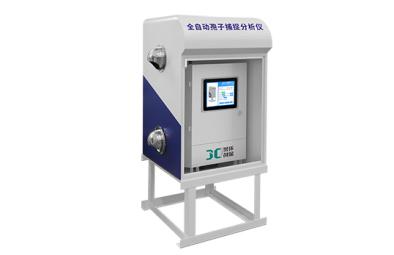 产品介绍采用物联网云技术，实现对病菌孢子图片的人工统计与分析。可实时人工远程查看确认，缩短了预测预报周期，通过对植物病菌孢子的采集与分析，及时监测植物病害，实现减药控害提供可靠数据。 工作原理：全自动孢子捕捉分析设备包括高倍光学显微成像系统，精度限位技术、自动智能化聚焦融合技术、物联网传输控制技术等技术手段。全天候实时采集分析，节省时间，更加人性化，采用软件图像优化算法，可以更直观清晰的拍摄清楚微小目标体。产品参数主体结构：主体防护箱采用喷塑金属材质，设备尺寸：646*640*1418mm；外部标配采样口，排气口，内部布置孢子中控主机及高倍光学显微镜等核心部件。产品默认配备安装底座，底座高度40cm，用于防止雨季雨水倒灌至中控箱中。显示器：内置10.1寸高清大屏显示，安卓操作系统，具有良好的人机交互界面。支持本地查看拍摄照片、配置设备参数、控制设备等功能。参数说明供电电压：220VAC或太阳能供电系统供电设备功耗：最大工作功耗65W；待机功耗26.4W。通信方式：同时具有4G、网口、WIFI三种通信方式。用户可以通过这三种通信方式可与平台通信，上传孢子照片、远程设置设备工作参数。工作环境：-20～ 70℃；0~95%（相对湿度）、无凝结成像系统基本参数：光学放大 10X；500万像素CMOS图像传感器(可选800万或1200万）内置载玻带：一次更换最长可以连续使用365天，每天拍3次。载玻带可累计显示当前使用程度，当载玻带即将用完时，平台可到期提醒载玻片更换时间，载玻带可手动清零，且清零有密码保护，载玻片可手动替换。绝缘电阻：≥2.5MΩ（漏电保护）操作系统：安卓系统气体采样时间：60~1200 分钟（设置范围），可采集面积：长*宽（mm）50*21mm；工作时间设置：定时启动，24时制，可以任意设置24小时开启时间；自动模式：通过设置工作起始时间，工作时长，采样间隔，单次采样时长设置自动工作条件。本地手动模式：可通过中控显示区域手动移动载波带电机，手动打开光源状态，手动拍照。远程手动模式：可通过pc端及APP端，远程控制光源、采样口、排气口、载波带电机、拍照等。支持500万像素及以上高清摄像头，摄像头采用USB接口方便现场更换。按每天吸附三次孢子，可连续工作365天不用更换孢子吸附带或载玻片。设备具有二次开发SDK，可直接连接二次开发平台.全自动孢子捕捉分析仪具有孢子试样照片的本地备份，可随时通过设备的显示屏查看具有GPS或北斗定位功能。具有远程升级功能，可远程更新设备的应用程序。设备箱体具有自动散热的温控装置，可控制风扇启停从而自动控制箱体内的最高温度防止设备过热。具有显微成像装置，可调节焦距，可以清晰拍摄显示 5~100um 孢子，方便调试出清晰图像。同时具有4G、网口、WIFI三种通信方式。通过这三种通信方式可与平台通信，上传拍摄照片，具有照片断网续传功能，通信恢复后自动续传图片聚创环保为您提供全面的技术支持和完善的售后服务！型号配置JC-ZBY-T1500v像素图片，4G上传，赠送30G流量，带10.1寸触摸屏，带安装底座，默认220v供电，可选配太阳能供电系统JC-ZBY-T2800w像素图片，4G上传，赠送30G流量，带10.1寸触摸屏，带安装底座，默认220V供电，可选配太阳能供电系统JC-ZBY-T31200w像素图片，4G上传，赠送30G流量，带10.1寸触摸屏，带安装底座，默认220v供电，可选配太阳能供电系统JC-ZBY-T42000w像素图片，4G上传，赠送30G流量，带10.1寸触摸屏，带安装底座，默认220V供电，可选配太阳能供电系统